事業計画策定個別相談会を開催します！！事業計画とは、自社が将来あるべき姿に到達するための「道しるべ」となるべきもので、企業を伸ばすために不可欠なものとなっています。また、持続化補助金等の申請にあたっては、事業計画の策定が求められています。この個別相談会は、小規模事業者の事業計画策定を支援するために開催します。策定にあたりましては、専門家（中小企業診断士）にもご協力いただきます。事業計画の策定をご検討中の方は是非ご参加ください。開催日：11月13日（水）、20日（水）、27日（水）、12月4日（水）時　間：10時～12時、13時～15時、15時～17時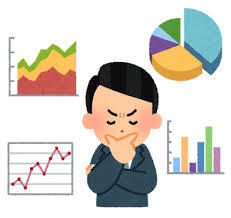 専門家：徳山幸正氏（徳山中小企業診断士事務所代表）受講料：無料締　切：令和元年11月8日（金）定　員：1２名（小規模事業者に限らせていただきます。）場　所：事業所お申込みの際は、下記申込書に必要事項をご記入のうえ、１１月８日（金）までに商工会宛にFax(68-0223)又はご持参ください。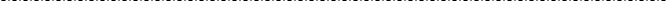 ※切り取らずにこのままFax又はご持参ください。※希望する日時が重複する場合等には調整させていただきます。事業所名参加者名希望日時11/13（水）　①10時～12時　　②13時～15時　　③15時～17時11/20（水）　④10時～12時　　⑤13時～15時　　⑥15時～17時11/27（水）　⑦10時～12時　　⑧13時～15時　　⑨15時～17時12/４ （水）　⑩10時～12時　　⑪13時～15時　　⑫15時～17時（　　　　　　）⇦希望する日時の番号(①～⑫)をご記入ください。11/13（水）　①10時～12時　　②13時～15時　　③15時～17時11/20（水）　④10時～12時　　⑤13時～15時　　⑥15時～17時11/27（水）　⑦10時～12時　　⑧13時～15時　　⑨15時～17時12/４ （水）　⑩10時～12時　　⑪13時～15時　　⑫15時～17時（　　　　　　）⇦希望する日時の番号(①～⑫)をご記入ください。11/13（水）　①10時～12時　　②13時～15時　　③15時～17時11/20（水）　④10時～12時　　⑤13時～15時　　⑥15時～17時11/27（水）　⑦10時～12時　　⑧13時～15時　　⑨15時～17時12/４ （水）　⑩10時～12時　　⑪13時～15時　　⑫15時～17時（　　　　　　）⇦希望する日時の番号(①～⑫)をご記入ください。備　　考(例)「補助金の活用を検討中」「新分野進出を検討中」等ございましたら、ご記入下さい。(例)「補助金の活用を検討中」「新分野進出を検討中」等ございましたら、ご記入下さい。(例)「補助金の活用を検討中」「新分野進出を検討中」等ございましたら、ご記入下さい。